Valentine’s Day party plan: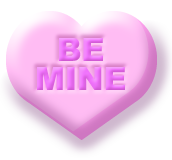 Valentine’s Day party plan:Valentine’s Day party plan:Valentine’s Day party plan:timeactivity1:00-1:15group game: musical hearts1:15-1:30stained glass hearts craft / play guess the word1:50-2:10valentine deliverysnack! Hand out plates / juice2:10-2:40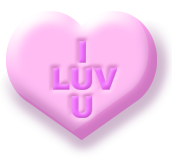 party! 3 10-min party stations-- minute to win it gamesPink hearts: heart stack | heart chopsticksRed hearts: speed puzzles | marshmallow tossWhite hearts: cookie face |  mitten candy2:40-2:50partner match as a class; kids match up using cards2:50-3:00clean up and pack up!timeactivity1:00-1:15group game: musical hearts1:15-1:30stained glass hearts craft / play guess the word1:50-2:10valentine deliverysnack! Hand out plates / juice2:10-2:40party! 3 10-min party stations-- minute to win it gamesPink hearts: heart stack | heart chopsticksRed hearts: speed puzzles | marshmallow tossWhite hearts: cookie face |  mitten candy2:40-2:50partner match as a class; kids match up using cards2:50-3:00clean up and pack up!timeactivity1:00-1:15group game: musical hearts1:15-1:30stained glass hearts craft / play guess the word1:50-2:10valentine deliverysnack! Hand out plates / juice2:10-2:40party! 3 10-min party stations-- minute to win it gamesPink hearts: heart stack | heart chopsticksRed hearts: speed puzzles | marshmallow tossWhite hearts: cookie face |  mitten candy2:40-2:50partner match as a class; kids match up using cards2:50-3:00clean up and pack up!timeactivity1:00-1:15group game: musical hearts1:15-1:30stained glass hearts craft / play guess the word1:50-2:10valentine deliverysnack! Hand out plates / juice2:10-2:40party! 3 10-min party stations-- minute to win it gamesPink hearts: heart stack | heart chopsticksRed hearts: speed puzzles | marshmallow tossWhite hearts: cookie face |  mitten candy2:40-2:50partner match as a class; kids match up using cards2:50-3:00clean up and pack up!